
SPISAK SUDSKIH TUMAČA ZA GRAD KULA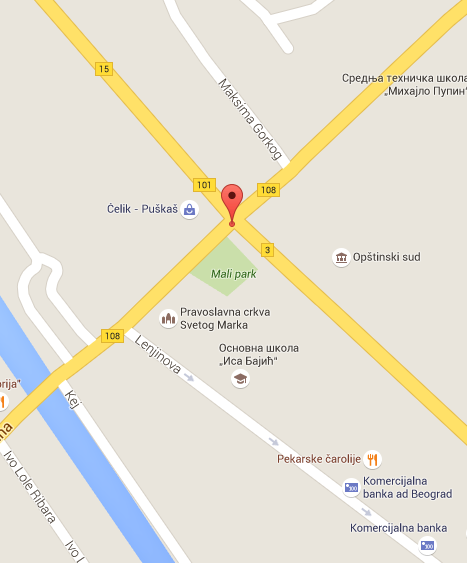 Sudski tumač za engleski jezik Kula
Sudski tumač za hebrejski jezik Kula
Sudski tumač za nemački jezik Kula
Sudski tumač za persijski jezik Kula
Sudski tumač za francuski jezik Kula
Sudski tumač za hrvatski jezik Kula
Sudski tumač za italijanski jezik Kula
Sudski tumač za japanski jezik Kula
Sudski tumač za ruski jezik Kula
Sudski tumač za latinski jezik Kula
Sudski tumač za norveški jezik Kula
Sudski tumač za mađarski jezik Kula
Sudski tumač za švedski jezik Kula
Sudski tumač za makedonski jezik Kula
Sudski tumač za španski jezik Kula
Sudski tumač za pakistanski jezik Kula
Sudski tumač za kineski jezik Kula
Sudski tumač za znakovni jezik KulaSudski tumač za bosanski jezik Kula
Sudski tumač za poljski jezik Kula
Sudski tumač za arapski jezik Kula
Sudski tumač za portugalski jezik Kula
Sudski tumač za albanski jezik Kula
Sudski tumač za romski jezik Kula
Sudski tumač za belgijski jezik Kula
Sudski tumač za rumunski jezik Kula
Sudski tumač za bugarski jezik Kula
Sudski tumač za slovački jezik Kula
Sudski tumač za češki jezik Kula
Sudski tumač za slovenački jezik Kula
Sudski tumač za danski jezik Kula
Sudski tumač za turski jezik Kula
Sudski tumač za finski jezik Kula
Sudski tumač za ukrajinski jezik Kula
Sudski tumač za grčki jezik Kula
Sudski tumač za holandski jezik Kula
Sudski tumač za korejski jezik Kula
Sudski tumač za estonski jezik KulaLokacijaul. Maršala Tita bb, 25230 KulaInternetakademijaoxford.comTelefon069/4 – 5555 - 84Radno vreme8:00 AM – 4:00 PM
9:00 AM – 2:00 PM (Subotom)